       РОССИЙСКИЙ СОЮЗ					         ПРОМЫШЛЕННИКОВ И						     ПРЕДПРИНИМАТЕЛЕЙ____________________________________________________109240, Москва, Котельническая наб., д.17				Исх. №    1190/12  Телефон: (495) 663-04-04Факс: (495) 663-04-32, E-mail: rspp@rspp.ru 			       Дата  «  27   »   июля   2017 г.В Комитеты и Комиссии РСППУважаемые коллеги,Информируем Вас о том, что, в связи официальным присоединением России к Договоренности о взаимном признании Азиатско-Тихоокеанской организации по аккредитации лабораторий (APLAC MRA), в настоящее время Федеральная служба по аккредитации приступила к составлению списков продукции, представляющей особый интерес для экспорта на рынки КНР, Индии, Ирана, Вьетнама и стран Персидского залива. Обмен списками продукции позволит выйти с указанными странами на договоренности, обеспечивающие режим наибольшего благоприятствования при оценке соответствия российского экспорта установленным в этих странах требованиям. В рамках проводимой работы Росаккредитация обратилась в РСПП с просьбой оказать содействие в составлении упомянутых списков.Принимая во внимание изложенное, прошу Вас, в случае наличия экспортных интересов в отношении КНР, Индии, Ирана, Вьетнама и стран Персидского залива, до 18 августа с.г. направить в РСПП (rspp@rspp.ru) соответствующую информацию по прилагаемой форме.Контактные лица: Михневич Сергей Владимирович (т. 495 663-04-04, доб. 1147), Левина Нина Валериевна (т. 495 663-04-04, доб. 1144).Приложения:	1. Форма для заполнения на 1 л.С уважением,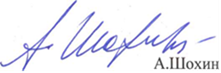         Президент Российского союза промышленников и предпринимателей 					        	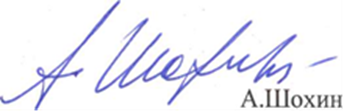 